 Thursday Bidding Tips 9   Board 14 played on 21/6/2018   Horowhenua Pairs  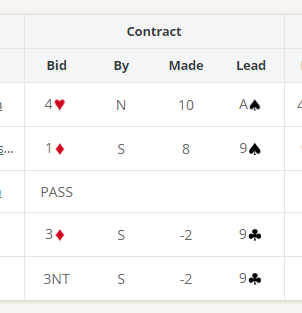 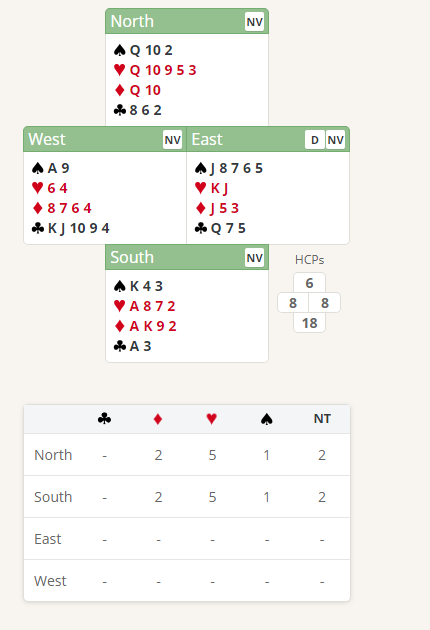 Souths s bid of 1 Diamond shows 12-19 points and at Least 4 Diamonds.Norths reply of 1 Heart shows 6+ points and 4 Hearts   South with 4 Hearts and 18 Points Jumps to 4 hearts (game raise with 18-19 points).  South should not rebid Diamonds  as they only have 4 North with 6 points passes Suggested Lead from East 6 Spades (4th Of longest Suit) Further notes about Responder’s New Suit Bids
http://www.nzbridge.co.nz/user/inline/2341/NZB%20Beginner%2004A%20-%20Student%20Notes.pdfSuggested Bidding 1 Suggested Bidding 1 Suggested Bidding 1 Suggested Bidding 1 N E    DealerSW  Pass1DPass1HPass4HPassPassPass